Presseinformation»Angst in der Fächerstadt« von Helen KampenMeßkirch, März 2019Tatort: Karlsruhe
Helen Kampen veröffentlicht ihren neuen Karlsruhe-Krimi um Kommissar Georg KönigBewusste Ernährung liegt im Trend. Ob Superfood, Bio-Produkte, Smoothies oder hochwertiges Protein – Die Lebensmittelbranche bringt immer mehr Produkte auf den Markt, die sich mit Gesundheitsvorteilen rühmen. So auch im neuen Karlsruhe-Krimi »Angst in der Fächerstadt« von Helen Kampen. Darin rückt ein Bio-Eiweiß-Produkt der Marke »SuperXunn« in den Fokus der Ereignisse. Ein toter Konsument, falsche Nährwerttabellen und manipulierte Barcodes mit Bombendrohungen auf Arabisch versetzen eine Drogeriemarktkette in helle Aufregung. Mittendrin im Geschehen ist Kriminalhauptkommissar Georg König, der zudem den Mord an einem Unbekannten aufklären muss. Kurzerhand übernimmt seine Frau Amadea die Ermittlungen, die als Journalistin einen Lebensmittelskandal wittert. Dabei führt die Autorin den LeserInnen das hartumkämpfte Geschäft der Lebensmittelindustrie vor Augen, in dem mehr als nur Geld auf dem Spiel steht.Zum BuchEine unbekannte Leiche im Karlsruher Zentrum für Kunst und Medien, islamistische Bombendrohungen auf den Verpackungen einzelner Bio-Eiweiß-Produkte und eine Erpresserforderung, bei der es um Waffenlieferungen geht, stellen den Burn-Out-geplagten Kriminalhauptkommissar Georg König vor ein Rätsel. Indes ist seine Frau, Journalistin Amadea König, davon überzeugt, dass zu viel Eiweiß für den Tod ihres Nachbarn verantwortlich ist. Als sie einen Lebensmittelskandal aufdeckt, wird Amadea selbst zur Zielscheibe …Die AutorinHelen Kampen, 1982 in Baden geboren, studierte Betriebswirtschaftslehre und arbeitet seither in der Lebensmittelbranche. Sie hat zahlreiche Lebensmittel entwickelt und bundesweit bei unterschiedlichen Handelsketten eingeführt. Nach mehreren Jahren im Marketing und in der Produktentwicklung bei namhaften Unternehmen gründete die Autorin ihr eigenes, sodass sie sich heute ihre Zeit zum Schreiben frei einteilen kann. Als Querdenkerin hat sie es sich zum Ziel gemacht, in der Buchbranche neue Wege zu beschreiten und Impulse zu setzen. Helen Kampen ist Mitglied im Autorenverein »Das Syndikat« und wohnt mit ihrer Familie in Ettlingen bei Karlsruhe.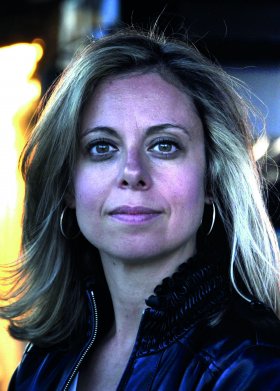 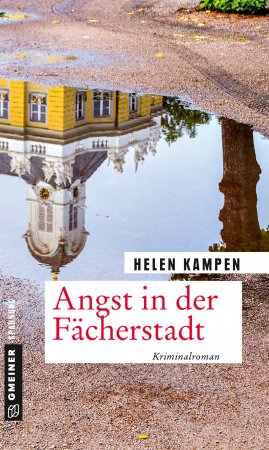 Angst in der FächerstadtHelen Kampen312 SeitenEUR 12,00 [D] / EUR 12,40 [A]ISBN 978-3-8392-2202-7Erscheinungstermin: 13. März 2019 (Copyright Porträt: © MBZart Fotografie)Kontaktadresse: Gmeiner-Verlag GmbH Petra WendlerIm Ehnried 588605 MeßkirchTelefon: 07575/2095-153Fax: 07575/2095-29petra.wendler@gmeiner-verlag.dewww.gmeiner-verlag.deAnforderung von Rezensionsexemplaren:Helen Kampen »Angst in der Fächerstadt«, ISBN 978-3-8392-2202-7Absender:RedaktionAnsprechpartnerStraßeLand-PLZ OrtTelefon / TelefaxE-Mail